Конспект непрерывной образовательной деятельности по математике в подготовительной группе компенсирующей направленности  «Конфетка»Тема «Гуси – лебеди»Автор: Павловская Елена Викторовна, воспитатель I квалификационной категории, МБДОУ №69 «Дюймовочка» город СеверодвинскПрограммное содержание:Формировать логические операции: классификация предметов по цвету и форме, последовательный анализ каждой группы фигур, выделение и обобщение признаков, свойственных фигурам каждой из групп, сопоставление их, обоснование найденного решения.Развивать навыки счёта в пределах 10, умение соотносить количество предметов, число, цифру.Упражнять в порядковом счёте, в составлении целого из частей, в составе числа  9 из двух меньших чисел.Упражнять в образовании прилагательных от существительных.Развивать пространственные представления, внимание, наблюдательность, мелкую моторику, умение ориентироваться на листе бумаги в клетку.Закрепить знания о геометрических фигурах, четырёхугольнике.Воспитывать интерес к художественной литературе, умение работать коллективно для достижения общей цели. Оборудование:Игра «Найди недостающую фигуру, разрезные картинки гусей и лебедей, макет речки, силуэты «камней» разной формы, яблоня с яблоками  (зелёные, красные, жёлтые, зелёно – красные, жёлто- красные, жёлто – зелёные), 2 обруча  (зелёный, красный), игра «Муравейник», тетрадь в клетку, простой карандаш, касса цифр, игра – лабиринт «Найди - ключ» ( http://www.yamisha.ru/vokrug-detey/raspechatay-i-prochodi-labirinti,лабиринт №32), игра – таблица «Чей дом?»,  игрушки:  Баба Яга, Ваня.Ход:Организационный момент-Сегодня в интернете я прочитала просьбу в  поиске мальчика 7 лет. Чтобы догадаться, кто он и откуда, надо выполнить задание.На подносах лежат разрезные картинки гусей и лебедей.-Если вы соберёте изображение, тогда мы узнаем, кто написал это объявление и какого мальчика надо найти.Дети собирают изображения из частей.-Сколько гусей? Сколько лебедей? Кого больше  (меньше): гусей или лебедей? На сколько гусей больше (меньше), чем лебедей? Как можно назвать гусей и лебедей одним словом (птицы)? А какие это птицы зимующие или перелётные? Эти птицы умеют плавать в воде? Как можно назвать птиц, плавающих по воде?            ( водоплавающие).-Как вы думаете, из какой сказки это объявление? Правильно, это сказка «Гуси – лебеди». А найти надо Ваню, которого унесли гуси - лебеди. Ну, что ж пора отправляться в дорогу.Влево – вправо повернись,В сказке сразу очутись.Основная часть1.А вот и печка-Печка, ты не видела, куда гуси – лебеди полетели?-Догадайтесь, какие пироги у меня пекутся, тогда и скажу.Игра «Найди недостающую фигуру»Зелёные пироги – с капустой.Коричневые пироги -  с грибами.Красные пироги – с ягодами.-Как можно назвать пирог с капустой? (капустный) с грибами? (грибной) с ягодами? (ягодный).-На какие геометрические фигуры похожи пироги?-Какие пироги пекутся? Почему решили, что с ягодами? Какой они формы?-Давайте попробуем ягодные пироги. Покажите, что вы кушаете кислый (сладкий) пирог. Я съела пирог с клубникой. Как можно сказать по – другому? (клубничный). А вы, какие пироги съели? (малиновый, брусничный, клюквенный, вишнёвый, земляничный).-Ну, молодцы! Гуси – лебеди полетели к муравейнику.2.Дети подходят к муравейнику-Муравьи, вы не видели, куда гуси - лебеди полетели?-Помогите нам вернуться в свои квартиры, тогда скажем.Игра «Муравейник»-Давайте посчитаем, сколько в нём этажей?  Сколько квартир на I этаже?
А сколько на 4 этаже? на 5?
Давайте сравним два этажа 1 и 5, на каком меньше квартир? На каком больше?
Почему наверху квартир меньше, а внизу больше? (вверху он узкий, а внизу широкий).
Ребята у каждого муравья своя квартира. Вот этот муравей живёт на 1 этаже во 2 квартире. - Где живёт твой муравей?Дети расселяют муравьёв по квартирам.- Спасибо вам, ребята, гуси – лебеди к яблоне полетели.3.Дети подходят к яблоне.-Яблонька, ты не видела, куда гуси – лебеди полетели?-Помогите собрать урожай, тогда и скажу.-Что растёт на яблоне? На какую фигуру похожи яблоки? Какого они цвета?Задание: зелёные яблоки собрать в зелёную корзину, красные – в красную.-Подумайте, куда можно сложить зелёно – красные яблоки?-Сколько яблок в зелёной (красной, зелёно – красной) корзине? Сколько яблок осталось на яблоне? Почему мы их не положили в корзину?-Яблонька, мы твой урожай собрали.-Гуси – лебеди полетели к речке.4.Дети подходят к речке-Речка, куда гуси – лебеди  полетели?-Помогите мне, тогда и скажу. Достаньте со дна все камни четырёхугольной формы, они мешают моему течению.Дети выполняют задание-Почему решили, что это четырёхугольные камни? Сколько камней вы достали? Сколько камней на дне? Где камней больше (меньше) на берегу или на дне? На сколько?-Речка, мы тебе помогли, скажи,   куда гуси – лебеди полетели?-Гуси – лебеди полетели к Бабе Яге. Камень, похожий на трапецию, укажет вам дорогу.Дети ищут  камень - трапецию, переворачивают, на камне план -  схема-Сколько домов? Кто в них живёт? В какую сторону нам надо идти?5.Вот избушка Бабы Яги (садятся за столы). Воспитатель одевает  театральную куклу - бибабо на руку.-Фу – фу – фу, русским духом пахнет. Зачем пожаловали?Мы пришли за Ваней. Отпусти его, Баба Яга.-Ой, какие шустрые, он мне самой нужен: забор у меня сломался.-Мы тебе поможем.-На верхней рейке гвозди есть, а на нижней нет. Сколько гвоздей надо прибить на нижнюю рейку, если гвоздей на каждой дощечке  9(составьте число 9 из двух меньших чисел).Дети выкладывают цифры на нижней рейке(6, 5,4,3,2)-Отгадайте, каких птиц я больше люблю: гусей или лебедей.6.Графический диктант7.Игра – лабиринт «Найди ключ от замка»-Найдёте ключ от замка, отдам Ваню, а если нет, уйдёте ни с чем.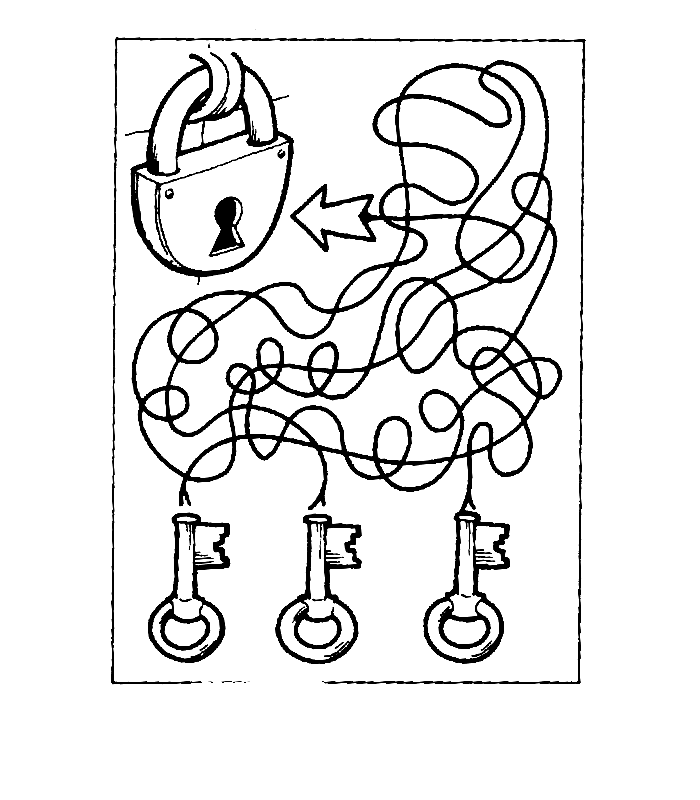 -Ничего не поделаешь, все мои задания выполнили. Забирайте Ваню.Влево – вправо повернись,В детском саде очутись.- Как называется сказка, в которой мы с вами побывали? Какие задания понравились больше всего? Что было трудно?Итог.                  ?